United Arab EmiratesUnited Arab EmiratesUnited Arab EmiratesJanuary 2029January 2029January 2029January 2029MondayTuesdayWednesdayThursdayFridaySaturdaySunday1234567New Year’s Day89101112131415161718192021First day of Ramadan22232425262728293031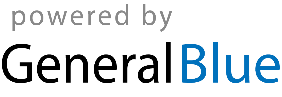 